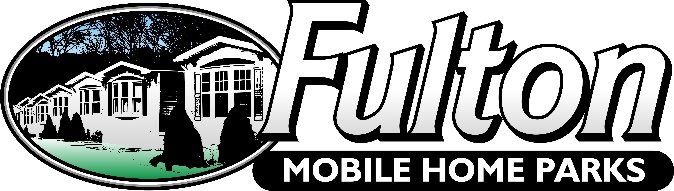 784 OLD DUTCH RD, VICTOR, NY  14564315-766-0505    Fax: 585-742-3243Jennifer@victor-corporation.comApplicationAny one over the age of 18 years must fill out an application.  The application and background check may take up to seven business days to process.  Background Check Fee: $20.00 per applicant.  Payable by money order, bank check or cash and is non-refundable.Address of property to be rented:									Applicant 1:						Applicant 2:Name:		Name:							DOB:		DOB:							SSN:		SSN:							Address:		Address:						City:		City:							State:		    	Zip:	          			State:			 Zip:			Phone #		Phone:						Email: 		Email:							Make/Model of Car:		Make/Model of Car:					License # /State:		License # /State					Additional Occupants:1.					 Relationship:			DOB:				2. 					 Relationship:			DOB:				3. 					 Relationship:			DOB:				4. 					 Relationship:			DOB:				EmploymentEmployer:		Employer:						Address:		Address:						Phone #:		Phone #:						Supervisor’s Name:		Supervisor’s Name:					Supervisor’s #:		Supervisor’s #:					Job Title:		Job Title:						Dates Employed:		Dates Employed:					Monthly Income(After taxes):		Monthly Income(After taxes):			Four most recent paystubs are required or proof of other incomeRental HistoryAddress:		Address:						Landlord’s name:		Landlord’s name:					Landlord’s phone #:		Landlord’s phone #:					Dates lived at this address:		Dates lived at this address:			Monthly Rental Amount:		Monthly Rental Amount:				Reason for leaving:		Reason for leaving:					Personal Reference:		Personal Reference:				Relationship:		Relationship:						Phone #		Phone #						Personal Reference:		Personal Reference:				Relationship:		Relationship:						Phone #		Phone #						Ever filed bankruptcy?		Ever filed bankruptcy?				If yes, when?		If yes, when?						Ever charged/convicted of a crime?	 	Ever charged/convicted of a crime?		If yes when?		If yes when?						Explain:		Explain:						Ever accused/convicted of sex abuse?		Ever accused/convicted of sex abuse?		If yes when?		If yes when?						Explain:		Explain:						PetsHow many of each do you have?	Dogs			Cats			Breed of Dog(s):								Must provide a current dog license and vaccination records.I declare that all the information given above is true and correct and understand that my lease or rental agreement may be terminated if I have made any false or incomplete statement in this application. I authorize verification of the information provided in this application from my credit sources, current and previous landlords and employers, and personal references.Applicant 1 Signature:				Date:				Applicant 2 Signature:						Date:				